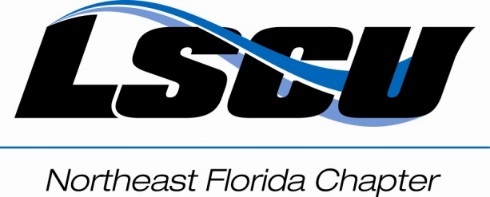 League of Southeastern Credit Unions Official Filing FormFor Chapter DirectorsTo:  NEFL Chapter, LSCUFrom:	This is to certify that I am a member of an affiliated Credit Union of the League of Southeastern Credit Unions, and I am a Credit Union official or employee of an affiliated Credit Union; and it is my desire to officially file for the Board of Directors of the Northeast Florida Chapter of LSCU. My qualifications for this office are as follows:My Credit Union experience is as follows:My Chapter and/or League experience is as follows:________________________________						                               Signature